Smlouva operativního leasingu vozidla číslo:	502300015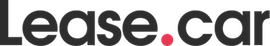 Smlouva operativního leasingu vozidla číslo:	502300015Ostatní ujednáníNedílnou součástí této smlouvy jsou Všeobecné obchodní podmínky, specifikace vozidla, v případě sjednání servisních služeb i přílohy se specifikací služeb.Zůstatková cena vozidla po ukončení pronájmu je stanovena na 80.000,- Kč bez 21% DPH, za kterou Nájemce vozidlo odkoupí a Pronajímatel Nájemci prodá.Trutnovdatum	pronajímatel	nájemceNájemceNázev / Jméno:	Technická univerzita v LiberciUlice:	Studentská, 1402PSČ, Město:	46001, LiberecIČO / rod.číslo:	46747885DIČO / č.OP:	CZ46747885Zastoupený: Telefon:E-mail:NájemceNázev / Jméno:	Technická univerzita v LiberciUlice:	Studentská, 1402PSČ, Město:	46001, LiberecIČO / rod.číslo:	46747885DIČO / č.OP:	CZ46747885Zastoupený: Telefon:E-mail:PronajímatelNázev:	CEREBRUS - Moto a.s.Ulice:	Krkonošská, 566PSČ, Město:	54101, TrutnovIČO:	25283847DIČO:	CZ25283847Zastoupený:	Petr KašparZapsaný:	v OR u KS v Hradci Králové, oddíl B, vložka 1747bankovní	ČSOB a.s., Trutnov, č.účtu : 257976877/0300spojení :PronajímatelNázev:	CEREBRUS - Moto a.s.Ulice:	Krkonošská, 566PSČ, Město:	54101, TrutnovIČO:	25283847DIČO:	CZ25283847Zastoupený:	Petr KašparZapsaný:	v OR u KS v Hradci Králové, oddíl B, vložka 1747bankovní	ČSOB a.s., Trutnov, č.účtu : 257976877/0300spojení :PronajímatelNázev:	CEREBRUS - Moto a.s.Ulice:	Krkonošská, 566PSČ, Město:	54101, TrutnovIČO:	25283847DIČO:	CZ25283847Zastoupený:	Petr KašparZapsaný:	v OR u KS v Hradci Králové, oddíl B, vložka 1747bankovní	ČSOB a.s., Trutnov, č.účtu : 257976877/0300spojení :PronajímatelNázev:	CEREBRUS - Moto a.s.Ulice:	Krkonošská, 566PSČ, Město:	54101, TrutnovIČO:	25283847DIČO:	CZ25283847Zastoupený:	Petr KašparZapsaný:	v OR u KS v Hradci Králové, oddíl B, vložka 1747bankovní	ČSOB a.s., Trutnov, č.účtu : 257976877/0300spojení :Informace o vozidleTyp vozu:	FORD Transit	Provedení:	SingelCab 350 L4 TrendVerze:	Barva:	Frozen WhiteMotor:	2.0 EcoBlue 125 kW /  170 k / zadní	Převodovka:	6 st. manuální / zadní náhonInformace o vozidleTyp vozu:	FORD Transit	Provedení:	SingelCab 350 L4 TrendVerze:	Barva:	Frozen WhiteMotor:	2.0 EcoBlue 125 kW /  170 k / zadní	Převodovka:	6 st. manuální / zadní náhonInformace o vozidleTyp vozu:	FORD Transit	Provedení:	SingelCab 350 L4 TrendVerze:	Barva:	Frozen WhiteMotor:	2.0 EcoBlue 125 kW /  170 k / zadní	Převodovka:	6 st. manuální / zadní náhonInformace o vozidleTyp vozu:	FORD Transit	Provedení:	SingelCab 350 L4 TrendVerze:	Barva:	Frozen WhiteMotor:	2.0 EcoBlue 125 kW /  170 k / zadní	Převodovka:	6 st. manuální / zadní náhonInformace o vozidleTyp vozu:	FORD Transit	Provedení:	SingelCab 350 L4 TrendVerze:	Barva:	Frozen WhiteMotor:	2.0 EcoBlue 125 kW /  170 k / zadní	Převodovka:	6 st. manuální / zadní náhonInformace o vozidleTyp vozu:	FORD Transit	Provedení:	SingelCab 350 L4 TrendVerze:	Barva:	Frozen WhiteMotor:	2.0 EcoBlue 125 kW /  170 k / zadní	Převodovka:	6 st. manuální / zadní náhonRekapituace průběhu pronájmuDélka pronájmu ( měs.):	24 měs.	Servisní náklady :Nájezd km / rok :				30 000 km		Pneuservis / výměna  : Výše  složené  kauce při podpisu:	1 300 000 Kč    Kauce  na konci:	0 Kč Dálniční  poplatky: Havarijní pojištění:		NE	spoluúčast  :		Poplatky za radio / silničníZákonné pojištění :	NE	limit :		Náhradní vozidlo : Pojištění skla :			NE	GPS :Rekapituace průběhu pronájmuDélka pronájmu ( měs.):	24 měs.	Servisní náklady :Nájezd km / rok :				30 000 km		Pneuservis / výměna  : Výše  složené  kauce při podpisu:	1 300 000 Kč    Kauce  na konci:	0 Kč Dálniční  poplatky: Havarijní pojištění:		NE	spoluúčast  :		Poplatky za radio / silničníZákonné pojištění :	NE	limit :		Náhradní vozidlo : Pojištění skla :			NE	GPS :Rekapituace průběhu pronájmuDélka pronájmu ( měs.):	24 měs.	Servisní náklady :Nájezd km / rok :				30 000 km		Pneuservis / výměna  : Výše  složené  kauce při podpisu:	1 300 000 Kč    Kauce  na konci:	0 Kč Dálniční  poplatky: Havarijní pojištění:		NE	spoluúčast  :		Poplatky za radio / silničníZákonné pojištění :	NE	limit :		Náhradní vozidlo : Pojištění skla :			NE	GPS :NENE sada letní :NEdaň :	ANONE NEzimní:RekapituaceTecxteny vozidlaRekapituaceTecxteny vozidlaZákladní cena před slevou:bez DPH:	DPH:1 613 013,22 Kč	338 732,78 Kčbez DPH:	DPH:1 613 013,22 Kč	338 732,78 Kčvčetně DPH:1 951 746,00 Kčvčetně DPH:1 951 746,00 Kčvčetně DPH:1 951 746,00 KčSlevabez DPH:	DPH:309 200,00 Kč	64 932,00 Kčbez DPH:	DPH:309 200,00 Kč	64 932,00 Kčvčetně DPH: 374 132,00 Kčvčetně DPH: 374 132,00 Kčvčetně DPH: 374 132,00 KčCelková cena po slevě:bez DPH:	DPH:1 303 813,22 Kč	273 800,78 Kčbez DPH:	DPH:1 303 813,22 Kč	273 800,78 Kčvčetně DPH:1 577 614,00 Kčvčetně DPH:1 577 614,00 Kčvčetně DPH:1 577 614,00 KčMěsíční splátka:Výše měsíční splátkybez DPH:	DPH:53 252,89 Kč	11 183,11 Kčnedočerpané	překročené0,00 Kč	0,00 KčVýše měsíční splátkybez DPH:	DPH:53 252,89 Kč	11 183,11 Kčnedočerpané	překročené0,00 Kč	0,00 Kčvčetně DPH: 64 436,00 Kčvčetně DPH: 64 436,00 Kčvčetně DPH: 64 436,00 KčSleva rozpuštěním kauce:Výše měsíční splátkybez DPH:	DPH:53 252,89 Kč	11 183,11 Kčnedočerpané	překročené0,00 Kč	0,00 KčVýše měsíční splátkybez DPH:	DPH:53 252,89 Kč	11 183,11 Kčnedočerpané	překročené0,00 Kč	0,00 Kčvčetně DPH: 54 167,00 Kčvčetně DPH: 54 167,00 Kčvčetně DPH: 54 167,00 KčVýsledná splátka:Výše měsíční splátkybez DPH:	DPH:53 252,89 Kč	11 183,11 Kčnedočerpané	překročené0,00 Kč	0,00 KčVýše měsíční splátkybez DPH:	DPH:53 252,89 Kč	11 183,11 Kčnedočerpané	překročené0,00 Kč	0,00 Kčvčetně DPH:10 269,00 Kčvčetně DPH:10 269,00 Kčvčetně DPH:10 269,00 KčSazby za nedočerpané / překročené km :Výše měsíční splátkybez DPH:	DPH:53 252,89 Kč	11 183,11 Kčnedočerpané	překročené0,00 Kč	0,00 KčVýše měsíční splátkybez DPH:	DPH:53 252,89 Kč	11 183,11 Kčnedočerpané	překročené0,00 Kč	0,00 Kčtolerance 0,00 %tolerance 0,00 %tolerance 0,00 %